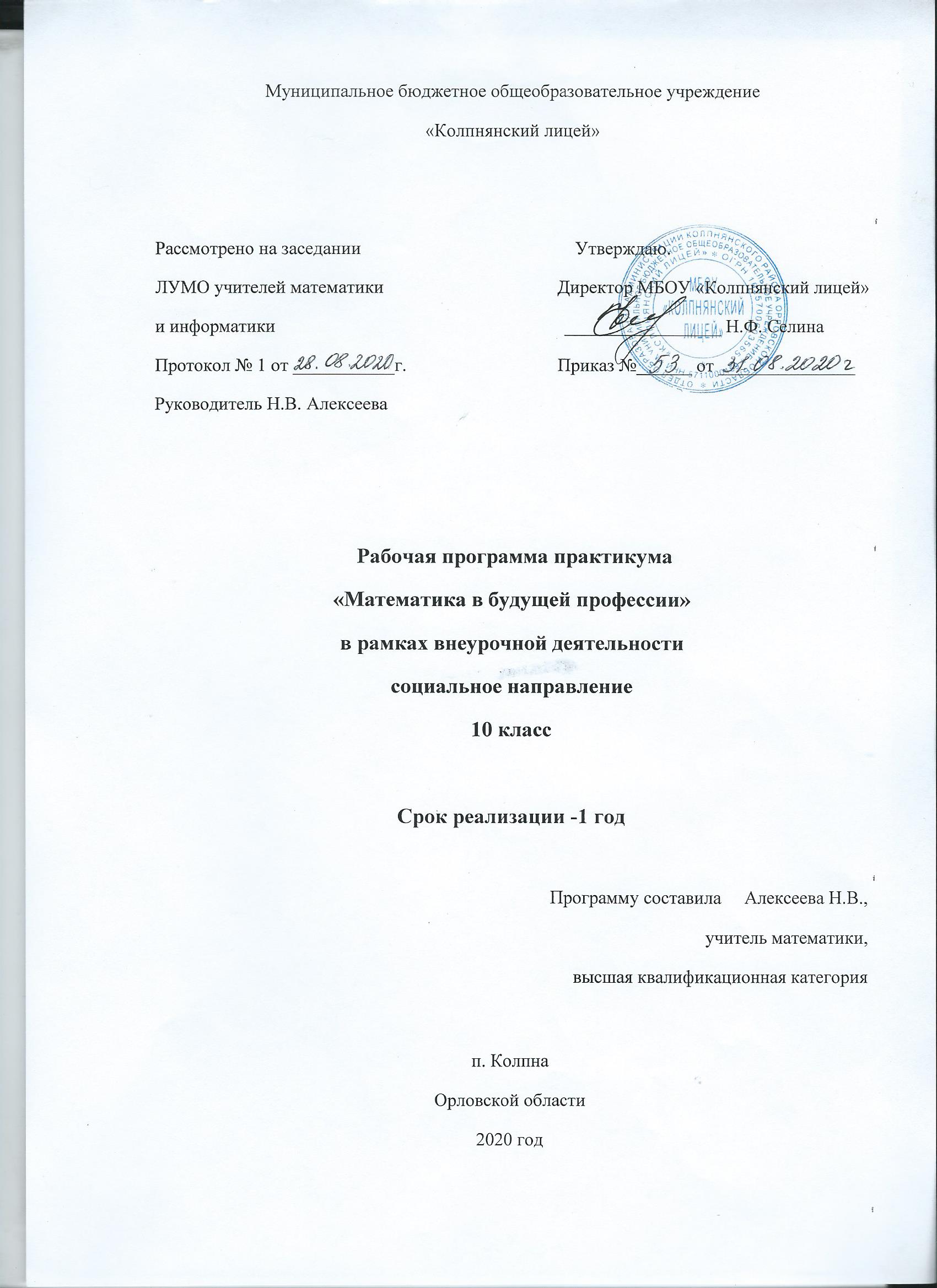 Пояснительная запискаАктуальность данной программы – создание условий для оптимального развития одаренных детей, включая детей, чья одаренность на настоящий момент может быть еще не проявившейся, а также просто способных детей, в отношении которых есть серьезная надежда на дальнейший качественный скачок в развитии их способностей. Занятия кружка  являются продолжением изучения некоторых тем по математике. Характерной особенностью кружка является: систематизация и обобщение знаний учащихся, закрепление и развитие умение навыков, полученных в курсе алгебры. Учащиеся на более глубоком уровне рассмотрят тригонометрические функции  и их свойства, тождественные преобразования тригонометрических выражений выражений, решение тригонометрических уравнений и неравенств с параметром.Программа составлена для учащихся 10  класса.Цель: показать преимущества использования современных методов решения уравнений и неравенств, основанных на специфических свойствах функций и их графиков.Задачи:развитие мыслительных способностей,научить применять геометрические представления для решения и исследования уравнений , неравенств и  их систем;познакомить учащихся с правилами вычислений алгебраических выражений и помочь овладеть графическим методом решать задачи;расширение кругозора учащихся,формирование самостоятельности и настойчивости при выполнении заданий.В ходе проведения занятий следует обратить внимание на то, чтобы учащиеся овладели умениями общеучебного характера, разнообразными способами деятельности, приобрели опыт: решения разнообразных задач из различных разделов курса, в том числе задач, требующих поиска пути и способов решения; исследовательской деятельности, проведения экспериментов, обобщения; ясного, точного, грамотного изложения своих мыслей в устной и письменной речи, использования различных языков математики (словесного, символического, графического), свободного перехода с одного языка на другой для иллюстрации, аргументации; поиска, систематизации, анализа, классификации информации, использования разнообразных информационных источников, включая учебную и справочную литературу, современные информационные технологии. Сроки реализации программы: программа рассчитана на 1 учебный год. Регулярность занятий: 1ч. в неделю; всего – 34 ч.Виды деятельности: решение задач; разработка проектов, презентаций; исследования; изучение дополнительной литературы.Предполагаемые результаты: успешное участие в математических олимпиадах, конкурсах; наличие у учащихся  навыков решения экзаменационных задач;повышения уровня самостоятельности учащихся при работе с учебным материалом, умения обосновывать свою точку зрения.Календарно-тематический планСодержание тем учебного курсаФункции и графики. (4ч.) Область определения функции. Непрерывность функции и точки её разрыва. Область значений функции. Ограниченность функции, её наибольшее и наименьшее значения. Специфические свойства функций: четность и нечетность, периодичность, нули функции и промежутки её знакопостоянства. Возрастание и убывание функции. Рациональные приемы построения графиков функций.Тригонометрические функции.Функции и преобразование выражений (4ч.) Степенные функции.  Преобразование сте Метод интервалов и графики функций. Тригонометрические функции и тригонометрические уравнения.  Преобразование тригонометрических выражений.Уравнения (8ч.) Тригонометрические уравнения. Отбор корней на промежутке различными способами: с помощью тригонометрического круга, графика функции, неравенства, перебором.  Метод введения вспомогательной переменной. Анализ области определения функций, входящих в уравнение. Комбинированные уравнения. Откуда берутся посторонние корни. Как корни не потерять. «Место» ОДЗ при  решении уравнений. Неравенства (3ч.) Тригонометрические неравенства. Метод интервалов и дробно-рациональные неравенства. Производная функции (2ч.) Геометрический и механический смысл производной. Применение производной к исследованию функции.Текстовые задачи (4 ч.)  Задачи на движение, проценты, совместную работу, смеси, сплавы.Задачи с параметрами (5ч.) Задачи, сводящиеся к исследованию квадратного трехчлена. Использование ограничений функции. Использование графических иллюстраций в задачах с параметрами.Анализ ошибок при выполнении заданий (3ч.) Арифметические ошибки. Ошибки, связанные с незнанием или с неправильным использованием формул. Ошибки, допускаемые из-за незнания алгоритма решения задач конкретного типа.Итоговое занятие (1ч.) Представление своих работ учащимися.Требования к уровню подготовки учащихся,обучающихся по данной программеВ результате изучения курса по подготовке к олимпиадам, конкурсам, конференциям по математике  ученик должен Уметь: в совершенстве знать все основные свойства функций, уметь их геометрически интерпретировать и рационально использовать при решении уравнений, неравенств и их систем;грамотно владеть графической терминологией и рациональными приемами построения графиков функций и их композиций;разумно и творчески использовать современные подходы, приемы и методы решения уравнений и неравенств;сопоставлять ранее изученные модели к нестандартным задачам,уметь выполнять исследовательскую работу.овладеть разнообразными способами деятельности, приобрести опыт: решения разнообразных задач из различных разделов курса, в том числе задач, требующих поиска пути и способов решения; исследовательской деятельности, проведения экспериментов, обобщения; ясного, точного, грамотного изложения своих мыслей в устной и письменной речи, использования различных языков математики (словесного, символического, графического), свободного перехода с одного языка на другой для иллюстрации, аргументации; поиска, систематизации, анализа, классификации информации, использования разнообразных информационных источников, включая учебную и справочную литературу, современные информационные технологии. Формы контроля:Решение олимпиад, участие в конкурсах, представление школьниками творческих, индивидуальных и групповых работ на занятии по вопросам практического применения теории функций и графиков при решении уравнений и неравенств, а также тестирование по Контрольно-измерительным материалам ЕГЭ.ЛитератураБарчукова Ф.М., Денищева И.О. Применение свойств функций при решении уравнений / Математика в школе. №6. 1992.Галицкий М.Л., Мошкович М.М., Шварцбурд С.И. Углубленное изучение алгебры и математического анализа в 10-11 классах. - М.: Просвещение. 1997.Денищева Л.О., Карюхина Н.В., Михеева Т.Ф. Учимся решать уравнения и неравенства. - М.: Интеллект-центр. 2000.Егерев В.К., Радунский Б.А., Польский Д.А. Методика построения графиков функций. - М.: Высшая школа. 1973.Олехник С.Н., Потапов М.К. Алгебра. Нестандартные методы решения уравнений и неравенств. - М.: Московский университет. 1991.6.	ЕГЭ 2013. Математика. Типовые тестовые задания. Под ред. А.Л. Семенова, И.В.Ященко. М.: Издательство «Экзамен», 2012.7.	ЕГЭ-2013. Математика. Типовые экзаменационные варианты. 10 вариантов.  Под ред. А.Л. Семенова, И.В. Ященко. Национальное образование, 2012.№ занятияТема занятияДата проведенияДата проведенияПримеча-ния№ занятияТема занятияпланфактПримеча-ния1Функции и графики (повторение известных функциональных зависимостей)2Преобразование графиков функций относительно осей координат3Преобразование графиков функций путём растяжения или сжатия4Преобразование графиков тригонометрических функций.5Графический способ решения уравнений.6Тригонометрические уравнения: общее решение и частные случаи.7Способы решения тригонометрических уравнений.9Метод оценки при решении тригонометрических уравнений.10 Анализ области определения функций, входящих в уравнение.11Способы отбора корней тригонометрического уравнения, принадлежащих промежутку.12Тригонометрические неравенства.13Преобразование дробно-рациональных выражений.14Решение дробно-рациональных уравнений.15Решение дробно-рациональных неравенств методом интервалов.16Преобразование тригонометрических выражений.17Откуда берутся посторонние корни. Как корни не потерять18«Место» ОДЗ при  решении уравнений и неравенств19Необязательность ОДЗ. ОДЗ – есть решение20Решение задач на движение.21Решение задач на проценты.22Решение задач на совместную работу.23Решение задач на смеси и сплавы.24Производная функции. Геометрический и механический смысл производной25Производная функции. Применение производной к исследованию функции26Задачи с параметрами. Задачи, сводящиеся к исследованию квадратного трехчлена27Задачи с параметрами. Использование ограничений функции28Задачи с параметрами. Использование графических иллюстраций в задачах с параметрами29Задачи с параметрами. Использование графических иллюстраций в задачах с параметрами30Задачи с параметрами. Использование графических иллюстраций в задачах с параметрами31Учимся на чужих ошибках. Типичные ошибки выпускников на экзаменах: арифметические ошибки32Учимся на чужих ошибках. Типичные ошибки выпускников на экзаменах: ошибки, связанные с незнанием или с неправильным использованием формул33Учимся на чужих ошибках. Типичные ошибки выпускников на экзаменах: ошибки, допускаемые из-за незнания алгоритма решения задач конкретного типа34Итоговое занятие: представление своих работ учащимися